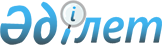 О внесении изменений в приказ Министра национальной экономики Республики Казахстан от 19 марта 2015 года № 229 "Об утверждении Правил организации деятельности и осуществления функций заказчика (застройщика)"Приказ Министра индустрии и инфраструктурного развития Республики Казахстан от 2 апреля 2019 года № 178. Зарегистрирован в Министерстве юстиции Республики Казахстан 9 апреля 2019 года № 18476
      В соответствии с пунктом 2 статьи 50 Закона Республики Казахстан от 6 апреля 2016 года "О правовых актах" ПРИКАЗЫВАЮ:
      1. Внести в приказ Министра национальной экономики Республики Казахстан от 19 марта 2015 года № 229 "Об утверждении Правил организации деятельности и осуществления функций заказчика (застройщика)" (зарегистрирован в Реестре государственной регистрации нормативных правовых актов за № 10795, опубликован 15 мая 2015 года в информационно-правовой системе "Әділет") следующие изменения:
      в Правилах организации деятельности и осуществления функций заказчика (застройщика), утвержденных указанным приказом:
      подпункт 1) пункта 10 изложить в следующей редакции:
      "1) самостоятельно либо с привлечением сторонних специалистов составляет задание на проектирование намеченного объекта.
      Задание на проектирование является неотъемлемой частью договора на выполнение заказа по разработке предпроектной и (или) проектной (проектно-сметной) документации и становится обязательным для сторон с момента его утверждения заказчиком.
      В задании на проектирование объектов финансируемых за счет государственных инвестиций в строительство, обязательным требованием является применение строительных материалов, оборудований, изделий и конструкций казахстанского производства, включенных в базу данных товаров, работ, услуг и их поставщиков, сформированных в соответствии с Правилами формирования и ведения базы данных товаров, работ, услуг и их поставщиков, утвержденными приказом исполняющего обязанности Министра по инвестициям и развитию Республики Казахстан от 26 ноября 2015 года № 1107 "Об утверждении Правил формирования и ведения базы данных товаров, работ, услуг и их поставщиков" (зарегистрирован в Реестре государственной регистрации нормативных правовых актов за № 12767).
      В задании на проектирование обязательным требованием является обеспечение условий доступности для инвалидов и других маломобильных групп населения согласно требованиям государственных нормативов в области архитектуры, градостроительства и строительства, утверждаемых в соответствии с подпунктом 23-16) статьи 20 Закона, а также создания условий труда в соответствие с приказом Министра здравоохранения и социального развития Республики Казахстан от 14 июня 2016 года № 519 "Об утверждении стандартов рабочего места инвалида" (зарегистрирован в Реестре государственной регистрации нормативных правовых актов за № 13913).
      В процессе проектирования задание на проектирование по поручению заказчика корректируется и уточняется. В случае, если внесенные по инициативе заказчика поправки в задание на проектирование требуют переработки разработанных разделов предпроектной или проектной (проектно-сметной) документации, заключается дополнительное соглашение к договору с учетом выполненных объемов работ.";
      подпункт 4) пункта 12 изложить в следующей редакции:
      "4) организует и ведет бухгалтерский и статистический учет, а также подписывает:
      акты выполненных работ в соответствии с приложением 3 к настоящим Правилам;
      акты выполненных работ в соответствии с приложением 3-1 к настоящим Правилам;
      справку о стоимости выполненных строительных работ и затрат (по базисно-индексному методу) в соответствии с приложением 4 к настоящим Правилам; 
      справку о стоимости выполненных строительных работ и затрат (по ресурсному методу) в соответствии с приложением 4-1 к настоящим Правилам.
      Порядок и сроки приемки выполненных работ, расчетов за выполненные строительно-монтажные работы в процессе строительства устанавливаются договором подряда по соглашению сторон на основе каталога договорных (единичных) расценок и ежемесячные расчеты за них производятся по формам, согласованным между заказчиком и подрядчика.
      При формировании каталога договорных (единичных) расценок расчеты между заказчиком и подрядчиком за выполненные строительно-монтажные и ремонтно-строительные работы допускается осуществлять по конструктивным элементам (проценту технической готовности этих элементов), по отдельным, оговоренным договором этапам или после завершения всех работ по договору.
      При этом, формирование каталога договорных (единичных) расценок, приемка выполненных работ, осуществление расчетов в полной мере обеспечивает выполнение функций заказчика в области финансирования, учета и отчетности.
      При осуществлении строительства объекта за счет негосударственных инвестиций ежемесячные расчеты за выполненные строительно-монтажные работы производятся по формам, согласованным между заказчиком и подрядчиком.";
      приложение 3 изложить в редакции согласно приложению 1 к настоящему приказу;
      приложение 3-1 изложить в редакции согласно приложению 2 к настоящему приказу;
      приложение 4 изложить в редакции согласно приложению 3 к настоящему приказу;
      приложение 4-1 изложить в редакции согласно приложению 4 к настоящему приказу.
      2. Комитету по делам строительства и жилищно-коммунального хозяйства Министерства индустрии и инфраструктурного развития Республики Казахстан в установленном законодательством порядке обеспечить:
      1) государственную регистрацию настоящего приказа в Министерстве юстиции Республики Казахстан;
      2) в течение десяти календарных дней со дня государственной регистрации настоящего приказа направление на казахском и русском языках в Республиканское государственное предприятие на праве хозяйственного ведения "Республиканский центр правовой информации" для официального опубликования и включения в Эталонный контрольный банк нормативных правовых актов Республики Казахстан;
      3) размещение настоящего приказа на интернет-ресурсе Министерства индустрии и инфраструктурного развития Республики Казахстан.
      3. Контроль за исполнением настоящего приказа возложить на курирующего вице-министра индустрии и инфраструктурного развития Республики Казахстан.
      4. Настоящий приказ вводится в действие по истечении десяти календарных дней после дня его первого официального опубликования.
      Заказчик: _______________________________________________________________________
       (полное наименование, бизнес идентификационный номер или индивидуальный
             идентификационный номер, адрес, данные о средствах связи)
Подрядчик: _____________________________________________________________________
       (полное наименование, бизнес идентификационный номер или индивидуальный
             идентификационный номер, адрес, данные о средствах связи)
Стройка: ________________________________________________________________________
                               (наименование, адрес)
Объект: _________________________________________________________________________
                               (наименование,)
Договор подряда (контракт) №_______ от _____________ Акт выполненных работ
за ___________________________ (месяц, год) на _____________________________ работы
      Основание:
      Составлен (а) в ценах 2001 г. тенге
      Всего прямые затраты
      в том числе стоимость:
      материалов, изделий и конструкций
      оборудования
      прочих затрат
      Накладные расходы
      заработная плата
      трудоемкость
      Ненормируемые и непредвиденные затраты
      Итого в базовых ценах 2001 года:
      Сметная заработная плата
      Нормативная трудоемкость
      Итого в текущих ценах:
      Налоги, сборы, обязательные платежи
      Итого:
      Налог на добавленную стоимость:
      Всего:
      Место печати (при наличии)Эксперт(ы) технического надзора:
______________________________________________________________________________
             (должность, фамилия, имя, отчество(при наличии), индивидуальный
                   идентификационный номер, № аттестата, подпись)
Место печати (при наличии)
Разработчики проекта строительства или эксперт(ы) авторского надзора
_______________________________________________________________________________
             (должность, фамилия, имя, отчество(при наличии), индивидуальный
             идентификационный номер, № аттестата или приказа, подпись)
      Примечание:
      1. Форма применяется для актов выполненных работ, составленным по сметам с использованием базисно-индексного метода.
      2. По графе 13 указываются сведения по тем материальным ресурсам и оборудованию, которые в акте выполненных работ учитываются отдельной строкой.
      Заказчик: _______________________________________________________________________
       (полное наименование, бизнес идентификационный номер или индивидуальный
             идентификационный номер, адрес, данные о средствах связи)
Подрядчик: _____________________________________________________________________
       (полное наименование, бизнес идентификационный номер или индивидуальный
       `      идентификационный номер, адрес, данные о средствах связи)
Стройка: _______________________________________________________________________
                               (наименование, адрес)
Объект: _______________________________________________________________________
                               (наименование,)
Договор подряда (контракт) №_______ от _____________ Акт выполненных работ
за _____________________________ (месяц, год) на ___________________________ работы
      Основание:
      Составлен (а) в текущих ценах на 20___ год. тенге
      Место печати (при наличии)
      Эксперт(ы) технического надзора:
________________________________________________________________________________
       (должность, фамилия, имя, отчество (при наличии), индивидуальный
             идентификационный номер, № аттестата, подпись)
Место печати (при наличии)
Разработчики проекта строительства  или эксперт(ы) авторского надзора
________________________________________________________________________________
       (должность, фамилия, имя, отчество (при наличии), индивидуальный,
       идентификационный номер, № аттестата или приказа, подпись)
      Примечание:
      1. Форма применяется для актов выполненных работ, составленным по сметам с использованием базисно-индексного метода.
      2. По графе 14 указываются сведения по тем материальным ресурсам и оборудованию, которые в акте выполненных работ учитываются отдельной строкой.
      Заказчик:
      Подрядчик:
      Наименование строительства и его адрес: Справка о стоимости выполненных строительных работ и затрат (по базисно-индексному методу)
      за _____ 20___ года
      Место печати (при наличии) 
Заказчик ________________________________________________________________________
             (должность, фамилия, имя, отчество (при наличии), подпись, бизнес
       идентификационный номер или индивидуальный идентификационный номер)
Место печати (при наличии)
Подрядчик ______________________________________________________________________
             (должность фамилия, имя, отчество (при наличии), подпись, бизнес
       идентификационный номер или индивидуальный   идентификационный номер)
Место печати (при наличии) Разработчики проекта строительства или эксперт(ы) авторского надзора :
________________________________________________________________________________
             (должность фамилия, имя, отчество (при наличии), подпись, бизнес
       идентификационный номер или индивидуальный идентификационный номер,
                               № аттестата или приказа)
Место печати (при наличии)
Эксперт(ы) технического надзора: __________________________________________________
                   (должность, фамилия, имя, отчество (при наличии), индивидуальный
                               идентификационный номер, № аттестата, подпись)
      Заказчик:
      Подрядчик:
      Наименование строительства и его адрес: Справка о стоимости выполненных строительных работ и затрат (по ресурсному методу)
      за _____ 20___ года
      Место печати (при наличии)
Заказчик ________________________________________________________________________
             (должность, фамилия, имя, отчество (при наличии), подпись, бизнес
       идентификационный номер или индивидуальный идентификационный номер, печать)
Место печати (при наличии)
Подрядчик ______________________________________________________________________
                   (должность фамилия, имя, отчество (при наличии), подпись, бизнес
       идентификационный номер или индивидуальный идентификационный номер, печать)
Место печати (при наличии)
Разработчики проекта строительства или эксперт(ы) авторского надзора :
________________________________________________________________________________
             (должность фамилия, имя, отчество (при наличии), подпись, бизнес
       идентификационный номер или индивидуальный идентификационный номер,
                         № аттестата или приказа, печать)
Место печати (при наличии)
Эксперт(ы) технического надзора: __________________________________________________
                   (должность, фамилия, имя, отчество (при наличии), индивидуальный
                         идентификационный номер, № аттестата, подпись, печать)
					© 2012. РГП на ПХВ «Институт законодательства и правовой информации Республики Казахстан» Министерства юстиции Республики Казахстан
				
      Министр индустрии и
инфраструктурного развития
Республики Казахстан 

Р. Скляр
Приложение 1
к приказу Министра индустрии и
 инфраструктурного развития 
Республики Казахстан
от 2 апреля 2019 года № 178Приложение 3
к Правилам организации
деятельности и осуществления
функций заказчика (застройщика)Форма 
Номер
Номер
Шифр и номер позиции норматива
Наименование работ и затрат, единица измерения
Количество
Стоимость единицы, тенге
Стоимость единицы, тенге
Общая стоимость, тенге
Общая стоимость, тенге
Накладные расходы, тенге

---------------

%
Затраты труда, чел.-час,  рабочих- строителей

-----------------

рабочих, обслуживающих машины
Затраты труда, чел.-час,  рабочих- строителей

-----------------

рабочих, обслуживающих машины
Страна происхождения
по порядку
по смете
Шифр и номер позиции норматива
Наименование работ и затрат, единица измерения
Количество
Стоимость единицы, тенге
Стоимость единицы, тенге
Общая стоимость, тенге
Общая стоимость, тенге
Накладные расходы, тенге

---------------

%
Затраты труда, чел.-час,  рабочих- строителей

-----------------

рабочих, обслуживающих машины
Затраты труда, чел.-час,  рабочих- строителей

-----------------

рабочих, обслуживающих машины
Страна происхождения
по порядку
по смете
Шифр и номер позиции норматива
Наименование работ и затрат, единица измерения
Количество
Всего ---------

заработная плата рабочих- строителей
эксплуатация машин

--------- в том числе заработная плата машинистов
Всего

---------

заработная плата рабочих- строителей
эксплуатация машин

--------- в том числе заработная плата машинистов
Накладные расходы, тенге

---------------

%
Затраты труда, чел.-час,  рабочих- строителей

-----------------

рабочих, обслуживающих машины
Затраты труда, чел.-час,  рабочих- строителей

-----------------

рабочих, обслуживающих машины
Страна происхождения
по порядку
по смете
Шифр и номер позиции норматива
Наименование работ и затрат, единица измерения
Количество
Всего ---------

заработная плата рабочих- строителей
эксплуатация машин

--------- в том числе заработная плата машинистов
Всего

---------

заработная плата рабочих- строителей
эксплуатация машин

--------- в том числе заработная плата машинистов
Накладные расходы, тенге

---------------

%
на единицу
всего
Страна происхождения
1
2
3
4
5
6
7
8
9
10
11
12
13
Сдал (Подрядчик)
Принял (Заказчик)
________________________________________

(наименование организации, бизнес-

идентификационный номер или

индивидуальный идентификационный номер)
____________________________________________

(наименование организации, бизнес-

идентификационный номер или индивидуальный идентификационный номер)
(должность, подпись, расшифровка подписи)

Место печати (при наличии)
(должность, подпись, расшифровка подписи)

Место печати (при наличии)Приложение 2
к приказу Министра индустрии и
 инфраструктурного развития 
Республики Казахстан
от 2 апреля 2019 года № 178Приложение 3-1
к Правилам организации
деятельности и осуществления
функций заказчика (застройщика)Форма 
№ п/п
Номер поз. по смете
Шифр норм, код ресурса
Наименование работ и затрат
Единица измерения.
Количество
Стоимость единицы
Стоимость единицы
Выполнено работ
Выполнено работ
Выполнено работ
Накладные расходы,
Всего стоимость с НР и СП, тенге
Страна происхождения
№ п/п
Номер поз. по смете
Шифр норм, код ресурса
Наименование работ и затрат
Единица измерения.
Количество
Всего
Эксплуатация машин
Всего
эксплуатация машин
материалы
Накладные расходы,
Всего стоимость с НР и СП, тенге
Страна происхождения
№ п/п
Номер поз. по смете
Шифр норм, код ресурса
Наименование работ и затрат
Единица измерения.
Количество
зарплата рабочих строителей
зарплата машинистов
зарплата рабочих строителей
зарплата машинистов
оборудование, мебель, инвентарь
Сметная прибыль
Всего стоимость с НР и СП, тенге
Страна происхождения 1 2 3 4 5 6 7 8 9 10 11 12 13 14
Сдал (Подрядчик)
Принял (Заказчик)
________________________________________

(наименование организации, бизнес-идентификационный номер или индивидуальный идентификационный номер)
_________________________________

(наименование организации, бизнес-идентификационный номер или индивидуальный идентификационный номер)
(должность, подпись, расшифровка подписи)

Место печати (при наличии)
(должность, подпись, расшифровка подписи)

Место печати (при наличии)Приложение 3
к приказу Министра индустрии и
 инфраструктурного развития 
Республики Казахстан
от 2 апреля 2019 года № 178Приложение 4
к Правилам организации
деятельности и осуществления
функций заказчика (застройщика)Форма
Код
Код
Договор
Договор
Источник финансирования
Источник финансирования
Организационно-правовая форма
Организационно-правовая форма
заказчика
подрядчика
номер
дата
наименование
код
наименование
код
Наименование пусковых комплексов, объектов
Стоимость выполненных работ и затрат в тыс.тенге
Стоимость выполненных работ и затрат в тыс.тенге
Стоимость выполненных работ и затрат в тыс.тенге
Стоимость выполненных работ и затрат в тыс.тенге
Стоимость выполненных работ и затрат в тыс.тенге
Стоимость выполненных работ и затрат в тыс.тенге
Стоимость выполненных работ и затрат в тыс.тенге
Стоимость выполненных работ и затрат в тыс.тенге
НДС
Всего к оплате
Наименование пусковых комплексов, объектов
с начала года по отчетный месяц включительно с НДС
в отчетном месяце (за ____) без НДС
из графы 1
из графы 1
из графы 1
из графы 1
из графы 1
из графы 1
НДС
Всего к оплате
Наименование пусковых комплексов, объектов
с начала года по отчетный месяц включительно с НДС
в отчетном месяце (за ____) без НДС
Строи-тельно-монтажные работы в сметном базовом уровне цен 2001г.
из них
из них
стоимость прочих затрат, не входящих в состав СМР в сметном базовом уровне цен 2001г.
дополнительные затраты
дополнительные затраты
НДС
Всего к оплате
Наименование пусковых комплексов, объектов
с начала года по отчетный месяц включительно с НДС
в отчетном месяце (за ____) без НДС
Строи-тельно-монтажные работы в сметном базовом уровне цен 2001г.
в отчет-ном месяце
по монтажу оборудования
стоимость прочих затрат, не входящих в состав СМР в сметном базовом уровне цен 2001г.
на приобретение материалов
другие дополнительные расходы
НДС
Всего к оплате А 1 2 3 4 5 6 7 8 9 10Приложение 4
к приказу Министра индустрии и
 инфраструктурного развития 
Республики Казахстан
от 2 апреля 2019 года № 178Приложение 4-1
к Правилам организации
деятельности и осуществления
функций заказчика (застройщика)Форма
Код
Код
Договор
Договор
Источник финансирования
Источник финансирования
Организационно-правовая форма
Организационно-правовая форма
заказчика
подрядчика
номер
дата
наименование
код
наименование
код
Наименование пусковых комплексов, объектов
Стоимость выполненных работ и затрат в тысячах тенге
Стоимость выполненных работ и затрат в тысячах тенге
Стоимость выполненных работ и затрат в тысячах тенге
Стоимость выполненных работ и затрат в тысячах тенге
Стоимость выполненных работ и затрат в тысячах тенге
Стоимость выполненных работ и затрат в тысячах тенге
Стоимость выполненных работ и затрат в тысячах тенге
Стоимость выполненных работ и затрат в тысячах тенге
НДС
Всего к оплате
Наименование пусковых комплексов, объектов
с начала года по отчетный месяц включительно с НДС
в отчетном месяце (за ____) без НДС
из графы 1
из графы 1
из графы 1
из графы 1
из графы 1
из графы 1
НДС
Всего к оплате
Наименование пусковых комплексов, объектов
с начала года по отчетный месяц включительно с НДС
в отчетном месяце (за ____) без НДС
Строи-тельно-монтажные работы по смете
из них
из них
стоимость прочих затрат, не входящих в состав строительно-монтажных работ по смете 20__г.
дополнительные затраты
дополнительные затраты
НДС
Всего к оплате
Наименование пусковых комплексов, объектов
с начала года по отчетный месяц включительно с НДС
в отчетном месяце (за ____) без НДС
Строи-тельно-монтажные работы по смете
в отчетном месяце
по монтажу оборудования
стоимость прочих затрат, не входящих в состав строительно-монтажных работ по смете 20__г.
на приобретение материалов
другие дополнительные расходы
НДС
Всего к оплате А 1 2 3 4 5 6 7 8 9 10